ПРЕСС-РЕЛИЗ27.12.2021На стройплощадке Курской АЭС-2 завершен монтаж купольной части внутренней защитной оболочки первого энергоблокаВ реакторном здании энергоблока №1 Курской АЭС-2 завершен монтаж купола внутренней защитной оболочки. На штатное место установлен завершающий ярус ВЗО. Работы велись специалистами ООО «Трест РосСЭМ», входящего в Инжиниринговый дивизион Росатома.Внутренняя защитная оболочка – важнейшее устройство, обеспечивающее радиационную безопасность АЭС.«Окончательно сформирован купол внутренней защитной оболочки реакторного здания энергоблока №1. Установка последнего яруса оболочки – очень ответственная монтажная операция, требующая высокого профессионализма, поскольку монтируемая металлоконструкция имеет массу 265 тонн и требует большой точности установки – допуски составляют 10 мм. Диаметр яруса составляет 27 метров в нижней части. В верхней части он полностью сужается, образуя герметичный купол. Конструктив реакторного здания первого энергоблока теперь достиг высоты 61,7 метра», – пояснил первый заместитель директора по сооружению новых блоков Курской АЭС Андрей Ошарин.Монтажу замыкающего яруса предшествовал не менее сложный монтаж пятого яруса массой 193 тонны. Две купольные части внутренней защитной оболочки имеют конструктивные отличия от нижележащих ярусов: они укрупнялись в кольцо на площадке, после чего выполнялся монтаж уже готовой металлоконструкции. В то время как нижележащие ярусы монтировались отдельными элементами и на монтажном горизонте укрупнялись в кольцо.Установка ярусов купольной части внутренней защитной оболочки производилась одним из самых мощных в мире гусеничных кранов – Liebherr-11 350 грузоподъемностью до 1350 тонн. Кран был специально доставлен на строительную площадку Курской АЭС-2 для выполнения этих работ.Завершение монтажа купольной части внутренней защитной оболочки открывает новый фронт работ в здании реактора – позволяет начать операции по подключению и пуску полярного крана, монтажу корпуса реактора, парогенератора, главного циркуляционного трубопровода, а также проводить работы по отделке помещений, облицовке конструктивов внутри гермообъема и создать зону «чистого монтажа», что является обязательным условием для начала монтажа корпуса реактора. «Установка купола – знаковое событие в процессе возведения Курской АЭС-2, – отметил вице-президент АО «Атомстройэкспорт», директор проекта по сооружению Курской АЭС-2 Олег Шперле. – Принципиальным для нас было завершение монтажа внутренней защитной оболочки именно в 2021 году, ведь закрытие теплового контура создало комфортные условия для работы в центральном зале реакторного здания в зимнее время». К бетонированию купола внутренней защитной оболочки строители приступят в марте следующего года.Устройство внутренней защитной оболочки энергоблока №1 выполнялось в течение двух лет – монтаж ее первого яруса был начат в декабре 2019 года. Управление информации и общественных связей Курской АЭС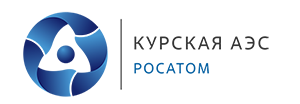 